Представление педагогического опытаГуркиной Екатерины Михайловнывоспитателя Муниципального автономного дошкольного образовательного учреждения «Центр развития ребенка - детский сад №3»Тема опыта:«Нравственно-патриотическое воспитание по средствам игры»Сведения об авторе: Гуркина Екатерина МихайловнаПрофессиональное образование: высшее, Мордовский государственный педагогический институт им. М. Е. ЕвсевьеваСпециальность: «Олигофренопедагогика» с дополнительной специальностью «Логопедия»Профессиональная переподготовка: ФГБОУ ВПО "МГПУ                          им. М. Е. Евсевьева", по программе «Педагогическая деятельность в дошкольном образовании: развитие детей раннего и дошкольного возраста»Общий трудовой стаж:12 летПедагогический стаж: 2 года.Стаж работы в данном учреждении: 2 года.Повышение квалификации:«Оказание первой помощи при работе с детьми и подростками. Охрана здоровья несовершеннолетних» ООО «Импульс», в объеме 36 часов 2 сентября 2022 г.«Дополнительное образование детей в контексте требований ФГОС» общество с ограниченной ответственностью «Импульс», в объеме 72 часа                   с 5 сентября 2022 г. по 16 сентября 2022 г.«Проектная и познавательно – исследовательская деятельность в ДОО».                           ГБУ дополнительного образования РМ «Центр непрерывного повышения профессионального мастерства педагогических работников – «Педагог13.ру»  с 12 сентября 2022 по 16 сентября 2022, в объеме 36 часов.«Медиация в образовательной организации: решаем конфликты по-новому». ГБУ дополнительного образования РМ «Центр непрерывного повышения профессионального мастерства педагогических работников – «Педагог13.ру» с 25 сентября 2023г. по 6 октября 2023г. в объеме 36 часовАктуальность:«Любовь к родному краю, родной культуре, родной речи начинается с малого-любви к своей семье, к своему жилищу, к детскому саду. Постепенно расширяясь, эта любовь переходит в любовь к Родине, ее истории, прошлому и настоящему, ко всему человечеству» Д. С. ЛихачевНравственно - патриотическое воспитание детей является одной из основных задач дошкольного образовательного учреждения. Чувство патриотизма многогранно по содержанию. Оно начинается у ребёнка с отношения к семье, к самым близким людям – к матери, отцу, бабушке, дедушке.Это и любовь к родным местам, и гордость за свой народ, и ощущение своей неразрывности с окружающим миром, и желание сохранять и приумножить богатство своей страны. Хоть дети ещё и маленькие, очень важно, чтобы дети как можно раньше поняли, что большая Родина – Россия, Российская Федерация, она одна на всех. Патриотизм – это когда тот, кто родился на ее просторах, полюбил ее, прилагает усилия, чтобы она стала еще краше, богаче, стала бы могучей державой. И каждому из нас надо уметь быть ей полезным. А для этого надо много знать и уметь; с детства совершать такие дела, которые были бы на благо своего дома, детского сада, города, а в дальнейшем – и на благо всей страны. Патриотизм, применительно к ребенку дошкольного возраста, определяется, как потребность участвовать во всех делах на благо семьи, детского сада, родного края, представителей живой природы. При этом у детей должно быть наличие таких качеств, как сострадание, сочувствие, осознание себя частью окружающего мира.Нравственные качества разовьются у ребенка, прежде всего, от родителей и окружающих его взрослых, от того, как они его воспитают, какими впечатлениями обогатят. Патриотизм формируется у каждого ребенка индивидуально. И наша задача - сделать так, чтобы эти переживания были яркими, незабываемыми. Поэтому задачами воспитателя с детьми раннего возраста являются:• воспитание у ребенка любви и привязанности к своей семье, дому, детскому саду, улице, городу;• формирование бережного отношения к природе и всему живому;• воспитание уважения к труду взрослых;Данные задачи решаются во всех видах детской деятельности на занятиях, в играх, в труде, в быту.Основная идея:Начинать работу я решила с  создания для детей теплой, уютной атмосферы с формирования образа Я, уважительного отношения и чувства принадлежности к своей семье.Проблема данного вопроса заключается в том, что современные дети мало знают о родном городе, стране, особенностях народных традиций, часто равнодушны к близким людям, редко сострадают чужому горю.Система работы по нравственному - патриотическому воспитанию в моей группе ведется по следующим направлениям:- совместная деятельность педагога и детей;- самостоятельная деятельность детей;- взаимодействие с семьями воспитанников;- создание предметно-пространственной среды в группе.В группе собран большой материал по теме «Семья» - это подборки пословиц и поговорок, потешек, песенок, загадок, стихов.Произведения устного народного творчества не только формируют любовь к традициям своего народа, но и способствуют развитию личности в духе патриотизма.Детей раннего дошкольного возраста знакомлю с русскими народные сказки «Курочка Ряба», «Колобок», «Репка», «Теремок», «Три медведя».С детьми провожу дидактические игры «Собери разрезную картинку герба», «Народные промыслы» и т.д.В группе созданы условия для всестороннего развития и воспитания детей раннего дошкольного возраста. Оформлены все уголки и зоны, которые, необходимы детям данного возраста. Так как игра является ведущим видом деятельности ребенка в дошкольном возрасте, то большое место занимает организация пространства для развития ребенка в различных видах игр. В группе игры каждого вида имеют свое определенное место, большая часть пространства отдана под организацию сюжетно- ролевой игры.Я использую сюжетно-ролевую игру как одну из активных форм работы по нравственному - патриотическому воспитанию детей. Ни для кого не секрет, что возможности сюжетно-ролевой игры не используются в полной мере. Она часто недооценивается педагогами и родителями. Наблюдения за играми детей в группе показали, что темы игр однообразны. Роли традиционны.Достаточно редкими становятся игры с военно- патриотической тематикой, отражающие героические подвиги нашего народа. Дети в основном отражают сюжеты иностранных мультфильмов и кинофильмов, разворачивают агрессивные сюжеты. Поэтому использование сюжетно-ролевой игры как средства нравственного - патриотического воспитания детей раннего дошкольного возраста является актуальным. Теоретическая база:Прежде чем приступить к работе над данной темой моего педагогического опыта, я провела анализ литературы по вопросам развития игровой деятельности детей дошкольного возраста.А. К. Бондаренко считает, что дидактические средства образовательной работы можно поделить на две группы: первая группа характеризуется тем, что обучение ведется взрослым, а во второй группе – обучающее воздействие передается дидактическому материалу, дидактической игре, которая построена с учетом образовательных задач. М. Монтессори и Ф. Фребель стоят у истоков разработки современных дидактических материалов и игр. М. Монтессори создала дидактический материл, который служит основой самообучения и самовоспитания детей непосредственной образовательной деятельностью в детском саду с использованием дидактического материала. Н. Соловьева отметила, что если обучение проводится в форме дидактических игр, различных видов практической деятельности, но никак не в виде традиционного школьного урока, то достигается наибольший эффект в осуществлении возможностей ребенка дошкольника. Большое внимание в своих трудах уделяла отечественный педагог Усова А. П.. Она отметила, высоко оценивая дидактическую игру и её роль в системе обучения, что «дидактические игры, задания и игровые приемы помогают повысить восприимчивость детей, разнообразить учебную деятельность ребёнка, вносить занимательность».Новизна.Новизна моей работы с дошкольниками по данной теме заключается в комбинировании известных методик, через использование дидактических игр и упражнений с дошкольниками, с целью достижения желаемого результата, используя инновационные формы и методы. Материалы моего педагогического опыта могут быть использованы при организации образовательного процесса в дошкольном образовательном учреждении. Технология опытаВ свободное от занятий время, в ходе индивидуальной работы с дошкольниками, я часто использую дидактические игры для воспитания нравственно- патриотических чувств, так как систематическая работа с детьми способствует совершенствованию общих умственных способностей, таких как: рассуждения и действия, логика мысли, смекалка и сообразительность, пространственные представления. Исходя из этого, целью моего педагогического опыта стало использование дидактических игр при формировании нравственно- патриотических чувств у дошкольников. В процессе своей работы, я планирую достичь таких результатов, чтобы решить следующие задачи: 1. Просмотреть педагогическую литературу по данной теме. 2. Проанализировать эффективность использования дидактических игр в процессе формирования патриотических чувств у дошкольников. Для выполнения поставленных задач, мною были использованы следующие методы: наглядный (рассматривание, демонстрация, иллюстрация, и др.);  словесный (беседа, объяснение, вопросы, инструкция и др.); практический: широкое применение дидактического материала.Результативность опытаВ проделанной мною работе есть положительные результаты:- Дети проявляют активный интерес к словам и действиям взрослых, эмоционально откликаются на ярко выраженное состояние близких.-Охотно участвуют в организованной воспитателем общей деятельности с другими детьми.- Отвечают на вопросы о своей семье, ближайших родственниках, городе.Называют свое имя, фамилию, пол, возраст. Научились говорить о себе в первом лице- «Я», высказывать свои желания («Я хочу», называть любимые игрушки, предметы, любимые игры, сказки, стихи), рассказывать о родном городе.-Стали охотно посещать детский сад, включаются в общий ритм жизни, с доверием относятся к воспитателю.-Рассматривают сюжетные картинки, иллюстрации в целях обогащения социальных представлений.Список литературыАванесова, В. Н. «Дидактическая игра как форма организации обучения в детском саду» / В. Н. Аванесова. – М.: Просвещение, 2012 – 176 с.Александрова Е.Ю. Система патриотического воспитания в ДОУ. / Е.Ю. Александрова, Е.П. Гордеева, М.П. Постникова. – Волгоград: Учитель, 2012. – 208 с.Бондаренко, А. К. «Дидактические игры в детском саду» / А. К. Бондаренко. – М.: Просвещение. 1991. – 160 с.Головчиц, Л. А. «Дидактические игры для дошкольников»: сборник игр для педагогов и родителей / Л. А. Головчиц. – Граф Пресс, 2003 гСорокина, А. И. «Дидактические игры в детском саду» / А. И. Сорокина. – М.: Учпедгиз, 1955. – 176 с.10. Усова, А. П. «Роль игры в воспитании детей» / А. П. Усова; А. В. Запорожца. – М.: Просвещение, 1976. – 96 с. 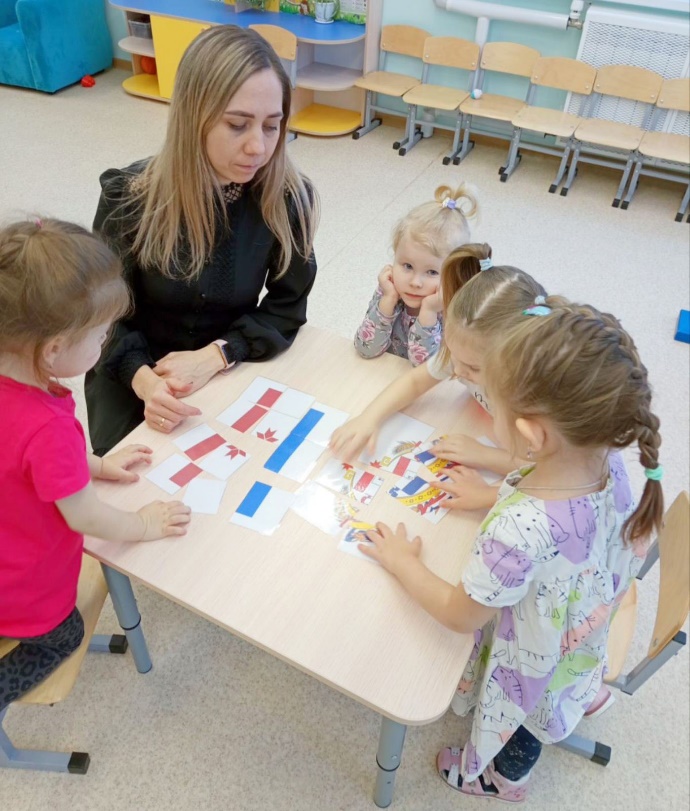 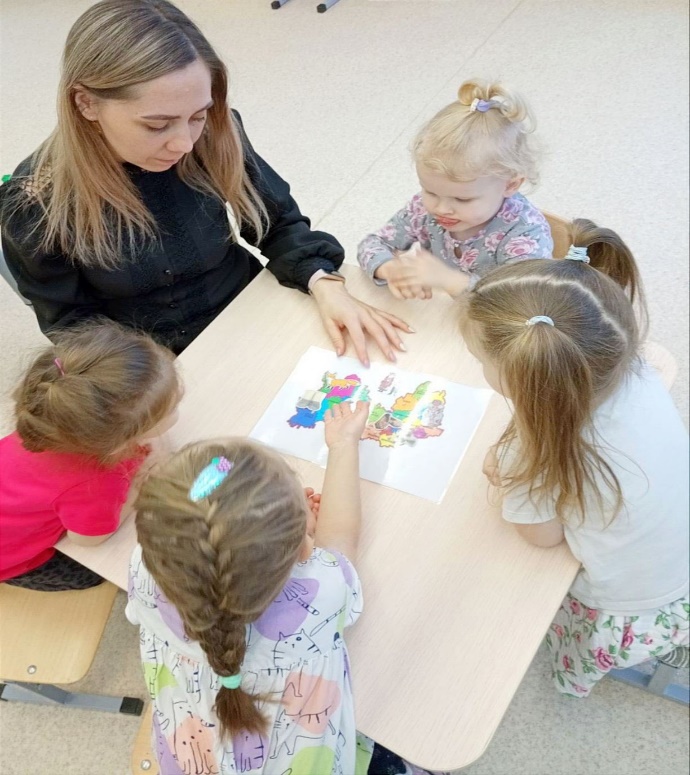 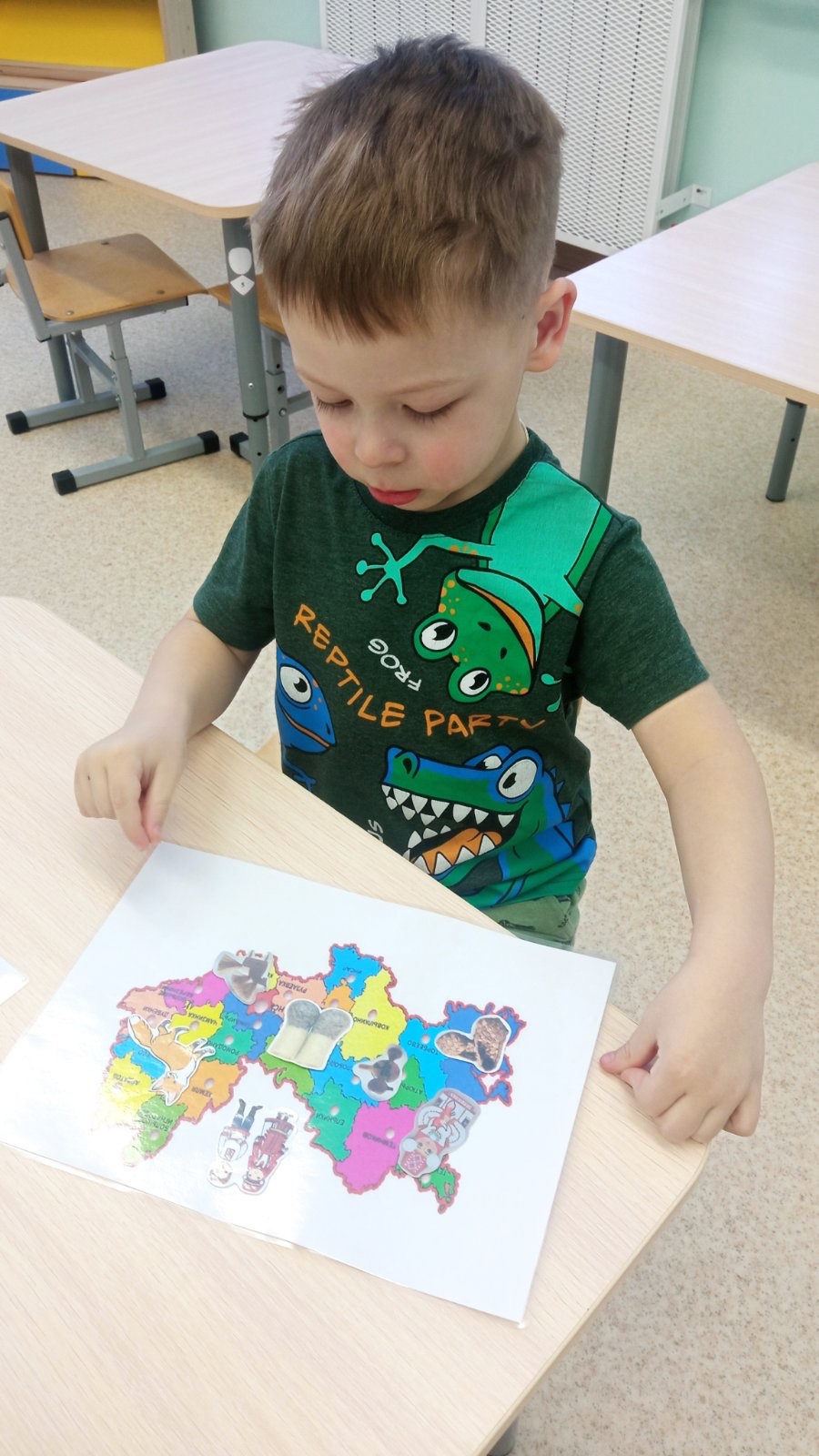 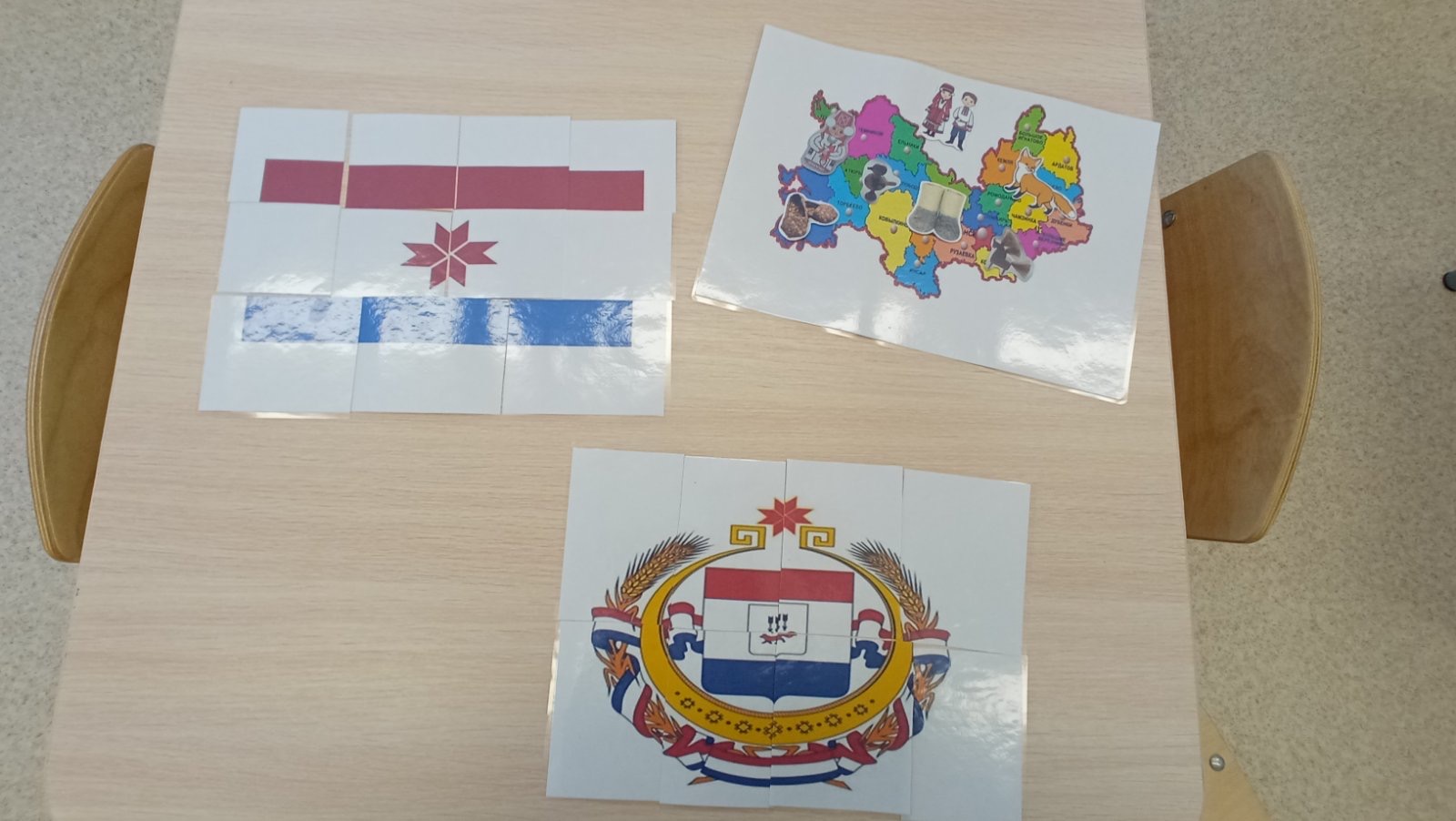 